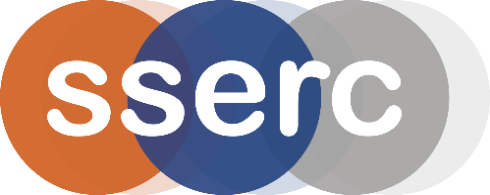 Activity assessedInt2 PPA3-1 - Preparation of a SaltDate of assessment8th July 2022Date of review (Step 5)SchoolDepartmentStep 1Step 2Step 3Step 4Step 4Step 4List Significant hazards here:Who might be harmed and how?What are you already doing?What further action is needed?ActionsActionsActionsList Significant hazards here:Who might be harmed and how?What are you already doing?What further action is needed?by whom?Due dateDoneMagnesium turnings are flammable.Pupils by burnsKeep away from sources of ignition.Magnesium carbonate is of no significant hazard.Sulphuric acid is corrosive and oxidising.Technician by splashes preparing dilute acid. Wear goggles (BS EN166 3) or a face shield and gloves.0.5 mol l-1 sulphuric acid is irritant (just)Pupils by splashes while carrying out the solution.Wear eye protection. The reaction produces an aerosol of sulphuric acid which is hazardous if inhaledPupils by inhalation while carrying out the solution.Work in a well-ventilated lab. Avoid inhaling fumes as far as possible. A safer method is to use a conical flask and place a plug of cotton/mineral wool in the neck to trap the aerosol.Description of activity:Either magnesium metal or magnesium carbonate are reacted with sulphuric acid. Excess solid is added. The solution is filtered and then evaporated to give magnesium sulphate crystals.Additional comments: